  INDIA INTERNATIONAL PUBLIC SCHOOL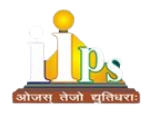 CLASS :- NURSERY TO U.K.GMONTH :- APRIL 2023-24Dear Parents, 	Greetings !	Welcome to the new session 2023-24 , We have planned some interesting activities throughout the month. With pleasure of academics and activities. Let’s move ahead with a promise for a remarkable year ahead.                              SCHOOL  RE-OPENS from – 1st APRIL  2023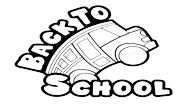 “Best Mother” is honoured by this trophy, one in each section.Best Mother will be judged on the following points :-Attendance of both the parent in the Parent-Teacher-Meet.Attitude towards class teachers & school.Regularity and punctuality of the child.Participation with the child in school activities.Timely completion of Class work & Practice work.Giving proper leave application.Regular signature in the diary.Neatness and grooming of the child i.e. school bag, polished shoes, neatness of books, etc.  Hygienic and nutritious food in the tiffin with proper napkins, fork/ spoon.Academical efforts.And many more which can prove you the best.Awards -Children will be awarded with Epitome Trophy for the Full Attendance in the school.Children with outstanding performance in Academic & Co – curricular activity will be awarded with “Certificate of Merit” in each  classMake sure your child has a bowel movement before coming to school. No Messy food, No Maggi, No Sauce, No Pickle. Send only oil free healthy, nutritious & adequate meal, easy to eat. Show the tiffin to the child before packing. Just give a tip on how to eat it. It develops the confidence.Pin a neat handkerchief to the uniform. Identity card is must. Fill the “My Pages” of the diary.In case of absence in school, proper leave application is to be submitted to class teacherP.T.M. – Attendance of Both Parent on Parent-Teacher Meet is compulsory. Timings given must be followed. The students coming on P.T.M. must come in school uniform.SunMonTueWedThursFriSat1234Holiday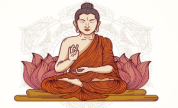 MahavirJayanti567HolidayGood Friday891011121314Holiday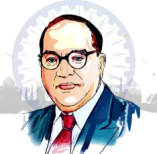 Baba Saheb Ambedkar Jayanti15TABLEManner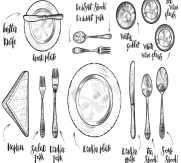 1617Puppet Show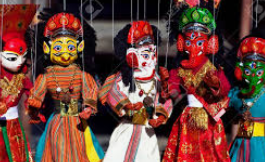 18192021Pool Party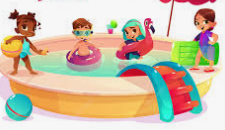 22Holiday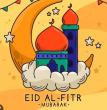 Eid – al - Fitr2324Earth DayCelebration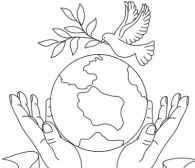 2526272829P.T.M30